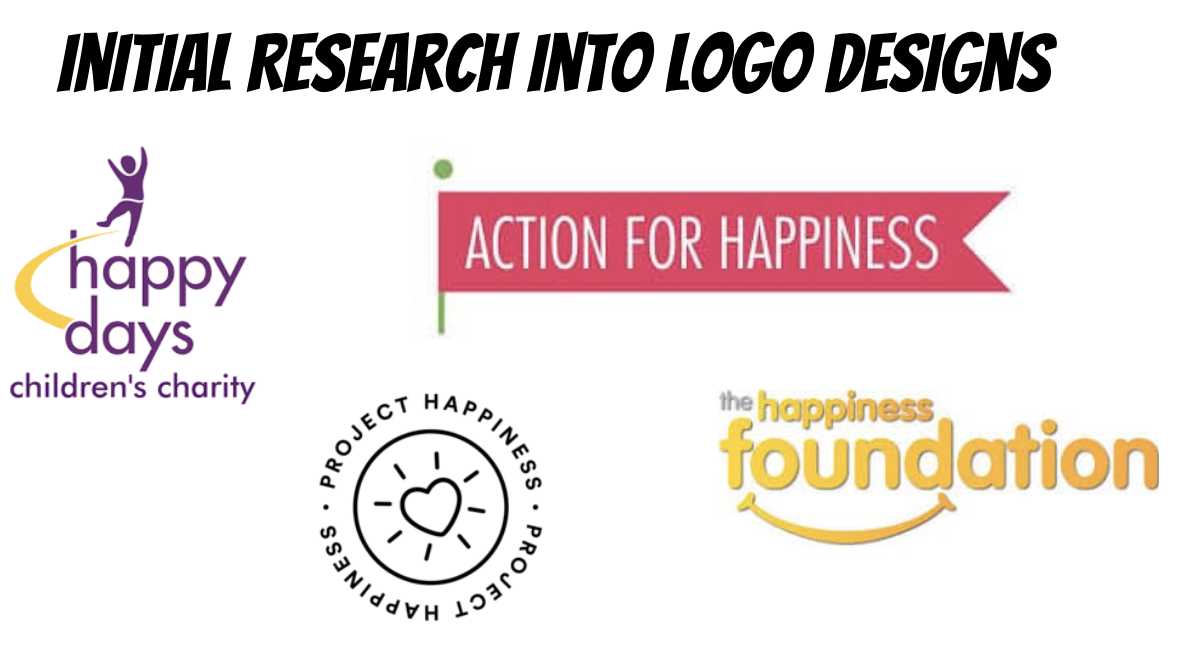 Happy Days Logo: What vibe does the logo communicate?Do the colours signify happiness?Are the images/graphics in line with the happiness theme? Is the typography appropriate for the brand? Action for Happiness Logo: What vibe does the logo communicate?Do the colours signify happiness?Are the images/graphics in line with the happiness theme? Is the typography appropriate for the brand?Project Happiness Logo: What vibe does the logo communicate?Do the colours signify happiness?Are the images/graphics in line with the happiness theme? Is the typography appropriate for the brand?The Happiness Foundation Logo: What vibe does the logo communicate?Do the colours signify happiness?Are the images/graphics in line with the happiness theme? Is the typography appropriate for the brand?